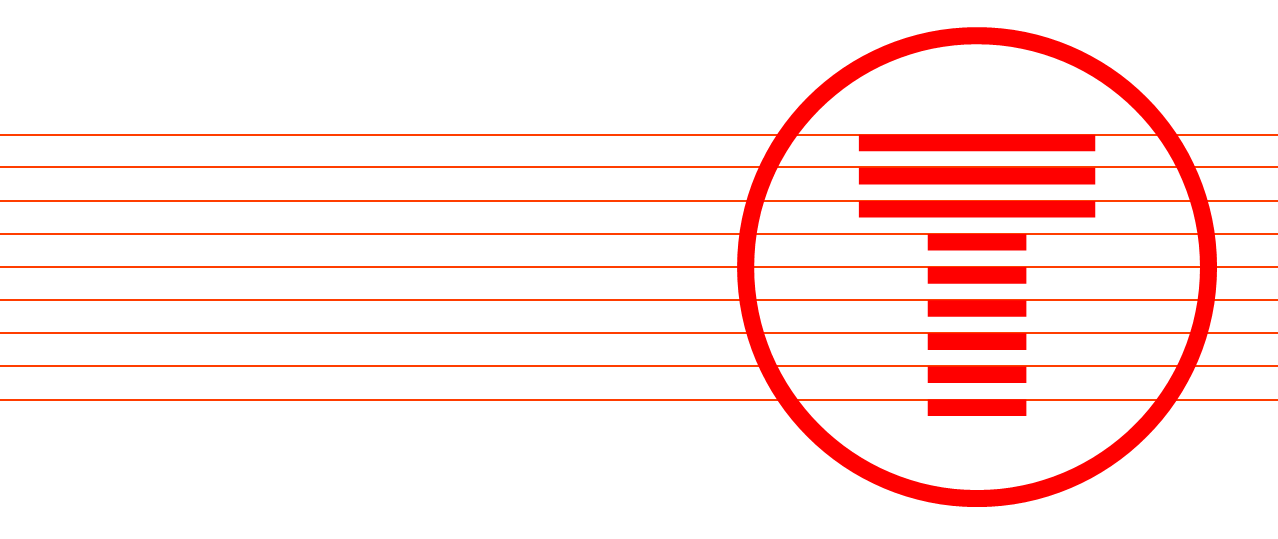 Cyfarfu’r fforwm ar 29 Medi 2022, 11:00am – 12:00pm (Microsoft Teams) Yn bresennol Aelodau’r Fforwm Trafnidiaeth Cymru Llywodraeth Cymru Ymddiheuriadau Nodyn gan y Cadeirydd, {ins manager name} “Rwy’n falch iawn bod sesiwn y Fforwm wedi mynd yn dda iawn. Hoffwn ddiolch i’r aelodau a oedd yn bresennol am roi o’ch amser ac am eich cyfraniadau, a hefyd i’r cyflwynwyr a fu’n trafod amrywiaeth o bynciau gyda ni. Cawsom drafodaethau defnyddiol am gyfleoedd a heriau allweddol ar gyfer y dyfodol, gan gynnwys y model newydd ar gyfer gweithrediadau rheilffyrdd ac ailfeithrin hyder mewn trafnidiaeth gyhoeddus. Hoffwn eich annog i barhau i gyfrannu ar y pynciau hyn – mae’r amser yn y sesiwn yn eithaf byr a hoffwn hefyd gynnwys y rheini nad ydynt yn gallu ymuno â ni; i elwa o brofiad a chyngor eang y panel i gefnogi Trafnidiaeth Cymru i gynllunio yn ystod y cyfnod pwysig hwn.”                                                                                                   Agenda Blaenoriaethu Trafnidiaeth drwy Brosiectau Partneriaeth ym Mae Abertawe.Philip Mcdonnell, Cydlynydd Fforwm Amgylcheddol Abertawe, a Bae Abertawe Carbon Isel. Gwnaeth Tomos Davies (TD) gyflwyno Philip Mcdonnell, Cydlynydd Fforwm Amgylcheddol Abertawe, a Bae Abertawe Carbon Isel, a'i wahodd i roi cyflwyniad ar flaenoriaethu trafnidiaeth drwy brosiectau partneriaeth ym Mae Abertawe. Yn gyntaf, esboniodd Philip nodau Fforwm Amgylcheddol Abertawe. Fe’i sefydlwyd ym 1985 gyda’r nod o hyrwyddo a hwyluso cynaliadwyedd amgylcheddol yn Abertawe,  drwy weithio gydag amrywiaeth o gyrff gwahanol gan gynnwys y sector cyhoeddus, y sector gwirfoddol ac unigolion lleol. Nododd mai’r agweddau allweddol ar Fforwm Amgylcheddol Abertawe oedd y canlynol: Mae’r prosiectau a gyflawnir yn seiliedig ar gydweithio a gweithio mewn partneriaethDylanwadu ar bolisi a gweithredu i sbarduno newid ymddygiad drwy brosiectau cymunedol Rhestrodd Philip rai o’r cyflawniadau’r fforwm hyd yma: Sefydlu Hyb Cymunedol Canolfan yr Amgylchedd,  sydd wedi bodoli ers 25 mlynedd ac sy’n dod â sefydliadau a’r cyhoedd ynghyd i ryngweithio. Strategaeth Amgylcheddol Abertawe Rhwydwaith Bae Abertawe Carbon Isel, sy’n dod â sefydliadau ynghyd i rannu gwybodaeth a’u hymrwymiad i dargedau sero netProsiect Mannau Gwyrdd Cymunedol Abertawe Cyflawni’r amcan amgylcheddol yng nghynllun llesiant AbertaweDrwy’r cyflwyniad, aeth Philip yn ei flaen i sôn am y cysylltiad rhwng Fforwm Amgylcheddol Abertawe a Trafnidiaeth Cymru (TrC). Esboniodd fod pedair ffrwd waith allweddol, a bod cysylltiad agos rhwng tair ohonynt a chefnogi partneriaid presennol, yn ogystal ag ymgysylltu â sefydliadau a’r cyhoedd yn lleol. Mynegwyd mai ‘Targedu Trafnidiaeth’ oedd enw'r bedwaredd ffrwd waith allweddol, sy'n un sylweddol. O fewn y ffrwd waith honno roedd tri phrosiect i’w hwyluso: Symud Ymlaen Gyda’n Gilydd: Cynhadledd Trafnidiaeth Ranbarthol Siarter Teithio Iach Bae Abertawe Atebion Trafnidiaeth Gynaliadwy dan arweiniad y Gymuned Soniodd Philip yn gyflym fod pandemig Covid-19 wedi cael effaith ar gynnydd o ran cyflwyno’r prosiectau partneriaeth hyn. Yn gyntaf, siaradodd am y ‘Gynhadledd Trafnidiaeth Ranbarthol’ a drefnodd ddigwyddiad deuddydd ym mis Chwefror 2021 lle roedd 150 o gyfranogwyr yn bresennol ynghyd â chwmni buddiannau cymunedol 4theRegion, Cyfoeth Naturiol Cymru a Cysylltu De Orllewin Cymru (partneriaeth rheilffyrdd). Nod y digwyddiad hwn oedd trafod ac archwilio materion a chyfleoedd allweddol sy’n ymwneud â thrafnidiaeth. Arweiniodd hyn at lunio maniffesto a oedd yn tynnu sylw at amrywiaeth o gamau gweithredu y gallai rhanddeiliaid o wahanol sectorau eu cymryd. Ymhlith y camau maniffesto hynny roedd: Gwneud Trafnidiaeth yn Hygyrch i Bawb Cydweithio ac Integreiddio Mwy o Ffocws ar Ddiogelwch a Chyfforddusrwydd Yn ail, eglurodd ‘Siarter Teithio Iach Bae Abertawe’ a sefydlwyd ar y cyd ag Iechyd Cyhoeddus Cymru, Prifysgol Abertawe a Bae Abertawe Carbon Isel. Ymrwymiad oedd hwn gan sefydliadau i wneud dewisiadau cynaliadwy sy’n cysylltu newid ymddygiad â’r amgylchedd. Ers ei sefydlu, mae 14 llofnodwr wedi ymrwymo i’r Siarter, gan amrywio o’r sector cyhoeddus i’r sector gwirfoddol, gydag 17 ymrwymiad am ddwy flynedd gydag adroddiadau chwarterol. Yn olaf, soniodd PM am ‘Atebion Trafnidiaeth Cynaliadwy dan arweiniad y Gymuned’,  sef prosiect ar y cyd â Chyngor Gwasanaeth Gwirfoddol Abertawe a 4theRegion a ariennir drwy Gyfleuster Ymchwil Clinigol gan y Sefydliad Cenedlaethol dros Ymchwil Iechyd (NIHR). Nod y prosiect yw cael rhaglen o weithgareddau i gryfhau trafnidiaeth gynaliadwy a theithio llesol yn Abertawe, gan ganolbwyntio ar yr hyn y gall cymunedau ei wneud drostynt eu hunain: Digwyddiadau ymgysylltu ac ymgynghori â’r gymuned Prosiectau peilot – ariannu a mentora Grwpiau ffocws a chysylltiadau Portffolio adnoddau – canllawiau, astudiaethau achosMap ar gyfer gweithredu yn y dyfodol Gorffennodd PM ei gyflwyniad drwy ddangos sut y gallai'r cyfranogwyr gael mwy o wybodaeth am y prosiectau yn Fforwm Amgylcheddol Abertawe a diolchodd i bawb am eu sylw. Diolchodd TD i PM am ei gyflwyniad ac agorodd y llawr ar gyfer cwestiynau a sylwadau. Gofynnodd TD i PM a ellid dyblygu’r gwaith y mae’r fforwm yn ei wneud yn Abertawe ledled gweddill Cymru. Ymatebodd PM drwy ddweud y gellid dyblygu prosiectau yn sicr, ac nad Abertawe oedd y cyntaf i roi hyn ar waith o bell ffordd. Yn dilyn hynny, aeth PM yn ei flaen i sôn am brosiectau eraill a oedd yn digwydd ledled Cymru, a hynny yn y de ac yn y gogledd. Ychwanegodd Emma Bingham (CTA) at gyflwyniad PM a’r gwaith sydd wedi bod yn digwydd yn Abertawe. Fodd bynnag, nodwyd nad oedd cysylltiadau trafnidiaeth gymunedol yn Abertawe ar yr un lefel â rhannau eraill o Gymru. Bydd y prosiectau hynny a gaiff eu sefydlu gan y fforwm yn fodd i ddeall sut i lenwi bylchau er mwyn ein helpu i sicrhau rhwydwaith trafnidiaeth gynaliadwy yn Abertawe. Ni chodwyd unrhyw gwestiynau na phwyntiau pellach ynglŷn â chyflwyniad PM. Y Diweddaraf am Brosiect Teithio Llesol Class 153.Matthew Payn, Rheolwr Prosiect Cynorthwyol (TrC)Gwnaeth TD groesawu a chyflwyno Matthew Payn, rheolwr prosiect cynorthwyol (TrC), a roddodd drosolwg o brosiect teithio llesol class 153 Trafnidiaeth Cymru ar reilffordd Calon Cymru. Esboniodd Matthew brosiect Trafnidiaeth Cymru i gyflwyno chwe uned class 153 i’w trosi’n unedau ‘Teithio Llesol’ yn 2023-2024. Mae nod y prosiect yn cyd-fynd ag amcan Llywodraeth Cymru i gynyddu gweithgarwch. Fel rhan o’r amcan: Buddsoddi mewn dewisiadau teithio sy’n annog trafnidiaeth gyhoeddus ac sy’n cefnogi cerdded a beicio. Gweithio gyda TrC ac awdurdodau lleol i gryfhau’r gwaith o hyrwyddo cerdded a beicio. Aeth MP yn ei flaen i ddweud sut y byddai’r prosiect yn arwain at fwy o deithio gyda beic ar wasanaethau rheilffyrdd, ond heb amharu ar nifer y teithwyr sy’n eistedd, a bod o fudd i’r economi leol ar hyd rheilffordd Calon Cymru.Amlinellwyd yn y cyflwyniad y bydd TrC yn rhoi’r prosiect hwn ar waith mewn pedwar cam. Y camau hynny yw: Cam Un – Ymgysylltu â Rhanddeiliaid Cam Dau – Dylunio Cysyniadau Cam Tri – Dyluniad Terfynol Cam Pedwar – GweithgynhyrchuNodwyd bod camau un a dau wedi’u cwblhau ar adeg y sesiwn hon ym mis Medi 2022. Disgwylir bod y prosiect bellach ar gam tri er mwyn pennu’r dyluniadau terfynol cyn symud ymlaen i weithgynhyrchu’r unedau yn barod i’w hychwanegu at y gwasanaeth. Ar ddiwedd cam un, penderfynwyd mai 10 lle i feiciau, gwell lle rhwng y seddi a 90 o seddi oedd y nifer gorau,  gan fod nifer y teithwyr ar y rheilffordd honno ar gyfartaledd ar hyn o bryd yn amrywio rhwng 20 a 30. Yna, dangosodd MP y cysyniadau a oedd wedi cael eu dylunio ar gyfer yr unedau class 153 i’r rhai a oedd yn bresennol. Esboniwyd y delweddau o’r ffordd y byddai pethau’n gweithio i ddefnyddwyr teithio llesol yn ogystal â theithwyr arferol o ran y cynllun. Fel rhan o’r cysyniadau a oedd wedi’u dylunio, tynnodd MP sylw at adborth gan randdeiliaid ar ddiogelwch beiciau ac roedd TrC wedi dylunio dolenni er mwyn ychwanegu cloeon beiciau. Yn ogystal â hynny, mae TrC yn cynnal ymarfer cwmpasu ar gyfer map rhyngweithiol i’w roi ar y byrddau, er mwyn i deithwyr allu sganio codau QR i ddangos golygfannau ar eu taith. Yn olaf, roedd lle storio bagiau a thoiledau yn cael eu hailosod ar bob uned. Daeth MP â’i gyflwyniad i ben drwy atgyfnerthu pwyntiau allweddol a wnaed yn ystod y cyflwyniad, a phwysleisiodd mai nod y prosiect oedd cynyddu nifer y defnyddwyr ar reilffordd Calon Cymru. Agorwyd y sesiwn ar gyfer cwestiynau. Gofynnodd Michelle Roles (Transport Focus), “o ran y lle storio bagiau, mae'n wych gweld bod lle ychwanegol i storio bagiau oherwydd profiad ar y llwybr hwnnw. Rwy’n gallu gweld bod rhan uchel ac ychydig bach o ymdrech yno, ond roeddwn i’n meddwl fy mod i’n gallu gweld o’r lluniau ei bod hi'n ymddangos bod y lleoedd i fagiau allan o olwg unrhyw un sy’n eistedd yn y cerbydau. A yw hynny’n gywir ac, os felly, a oes? Rwy’n gwybod ei fod yn rhywbeth y bydd pobl yn aml yn poeni amdano, hynny yw gweld eu bagiau pan fyddant yn teithio, am resymau diogelwch?” Michelle Roles (Transport Focus) – “A oes teledu cylch cyfyng yn yr ardal honno? Allwch chi beth? Mae’n ddrwg gen i, teledu cylch cyfyng. Atebodd MP y bydd systemau teledu cylch cyfyng yn cael eu cynnwys fel rhan o’r gwaith yn ogystal â bod yn rhan o’r dogfennau manyleb. Ni ofynnwyd rhagor o gwestiynau. Diwedd y Fforwm / Arolwg Rhanddeiliaid Diolchodd Tomos Davies (Cadeirydd) i aelodau’r fforwm am gymryd rhan yn y cyfarfod ac am roi eu hadborth ar eitemau ar gyfer y dyfodol. Nododd ei fod yn gobeithio bod yr aelodau’n mwynhau’r fformat newydd ac y byddai arolwg yn cael ei roi yng nghyfleuster sgwrsio'r cyfarfod i bobl ei lenwi os hoffent wneud hynny.Diwedd y fforwm Y Fforwm Rhanddeiliaid Rhanbarthol Nesaf Bydd Fforwm Rhanddeiliaid Rhanbarthol nesaf Cymru Gyfan a’r Gororau, gan gynnwys sesiwn fforwm Canolbarth a Gorllewin Cymru, yn cael ei gynnal ar 14 Rhagfyr 2022. Bydd y cyfarfod yn cael ei gynnal ar-lein ar lwyfan Microsoft Teams rhwng 9:30am a 12:00pm.  Ann Elias Cyngor Sir Ceredigion Chloe LewisCyngor Sir Penfro Emma Bingham Y Gymdeithas Cludiant Cymunedol (Cymru) Hatti Woakes Fforwm Trafnidiaeth Gogledd Sir Benfro Julie Lewis Coleg Sir Gâr Michelle Roles Transport Focus Philip Mcdonnell (PM)Fforwm Amgylcheddol Abertawe a Bae Abertawe Carbon Isel Val Hawkins Twristiaeth Canolbarth Cymru Alex Chung (AC)Swyddog Ymgysylltu â’r Gymuned (Metro Canolog a’r Bae) Dafydd Williams Uwch-reolwr Manylebau Gwasanaeth Lewis Brencher Cyfarwyddwr Cyfathrebu ac Ymgysylltu Matthew Payn (MP)Rheolwr Prosiect Cynorthwyol Tomos Davies (TD) (Cadeirydd) Swyddog Ymgysylltu â’r Gymuned (Canolbarth a Gorllewin Cymru) 